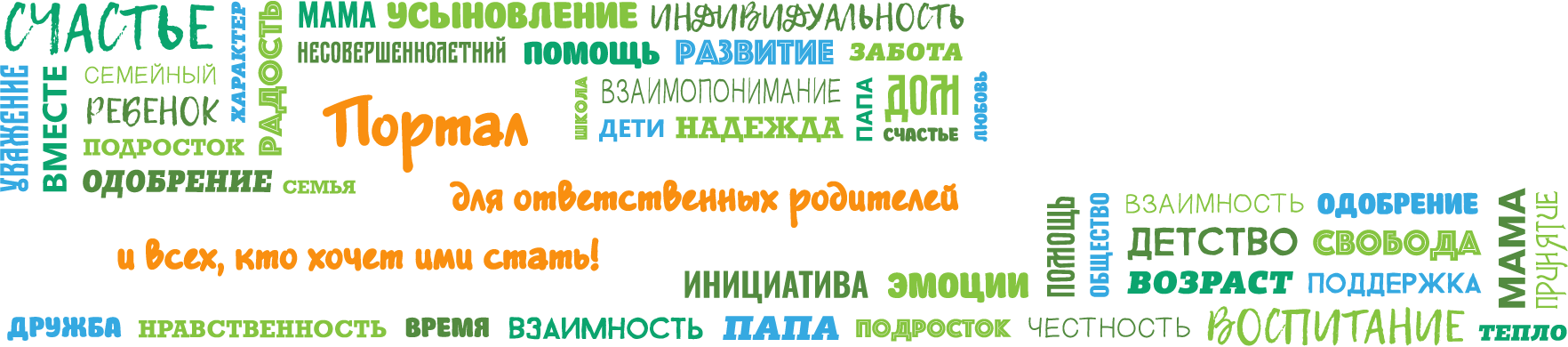 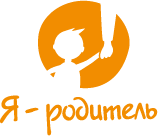 Войти Регистрация 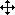 Начало формыКонец формыродителям Как воспитывать ребенка?Службы психологической помощиКниги для детей и родителейМоя новая семьяИмею право!Инфографика для родителейТестыКонкурсы и акции Семейная диспансеризацияРеалити-шоу «Территория семьи»Конкурс «Играем, как дети, играем с детьми!»Я — ответственный родитель!Конкурс «Быть папой — это круто»Конкурс городов России «Город - территория детства»Всероссийская акция «С детством по пути»Архив конкурсов и акцийспециалистам Методики воспитанияОбмен опытомИсследованияБиблиотекановости Календарь событийМедиа ВидеоурокиСчастливый ребенокКнига в помощьИмею право!Народное мнениеСказка на ночьПесни для детей и родителейСоциальная рекламаКонсультации специалистов Консультация психологаКонсультация юристаКонсультация специалиста по подростковой профориентации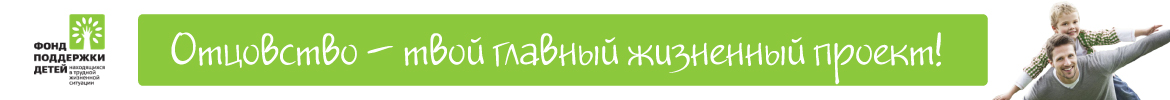 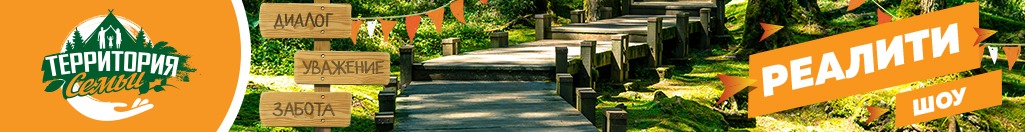 Как воспитывать ребенка? Службы психологической помощи Книги для детей и родителей Консультации специалистов Консультация психолога Консультация юриста Консультация специалиста по подростковой профориентации Тесты Моя новая семья Имею право! Инфографика для родителей Вопрос специалистуСогласен(на) с условиями Отправить Заблуждения в воспитании дочерейТеги:Рекомендации специалистов3-7 лет7-12 летотношения в семьемама и дочьсемейное воспитание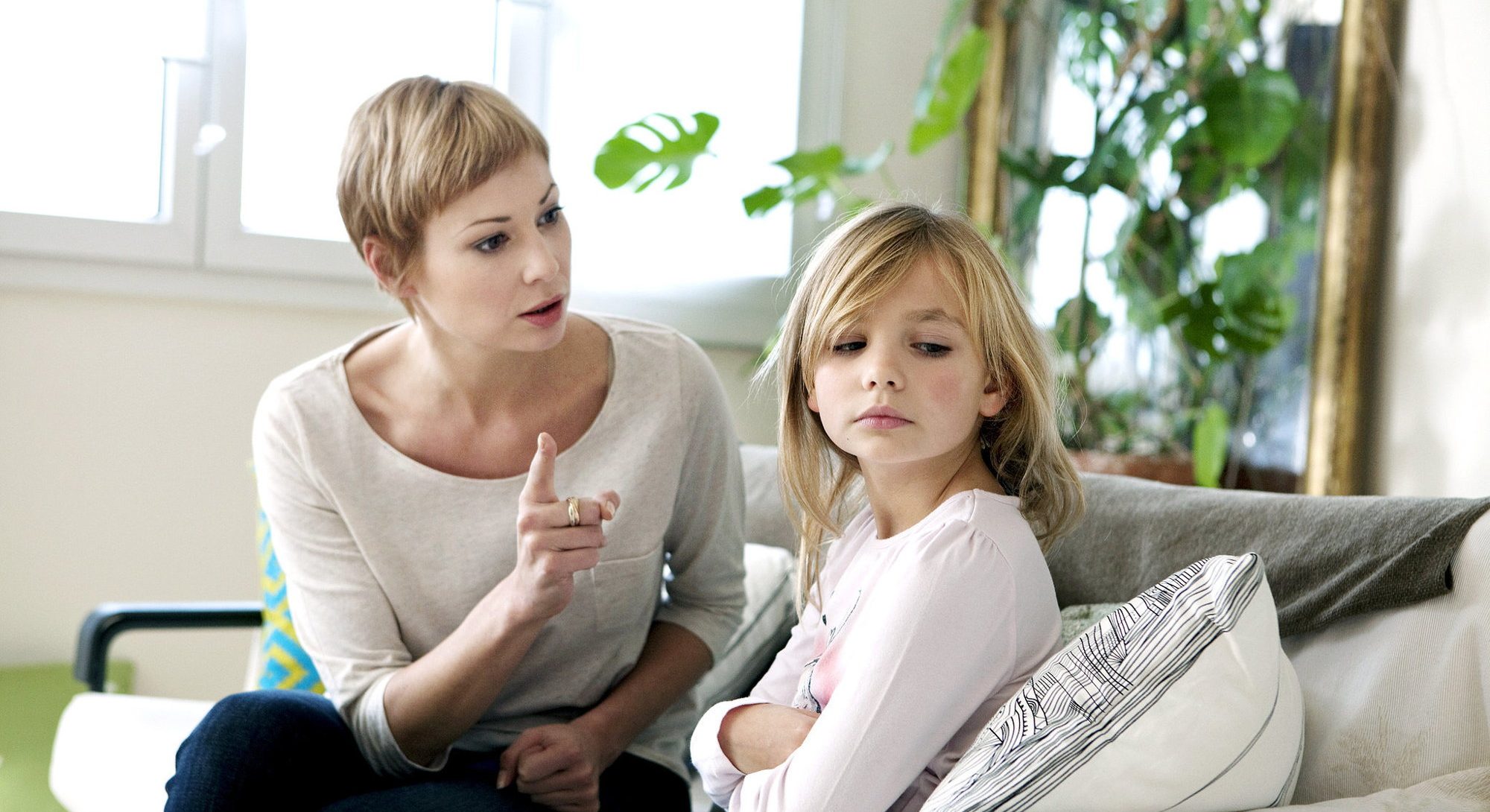 Многие мамы следуют общепринятым установкам в воспитании своих дочерей — нужно быть хозяйственной, покладистой, скромной, чтобы осуществить свое основное предназначение — выйти замуж.Уметь хозяйничать — замечательный навык, который, безусловно, пригодится в жизни, но желательно учиться готовить, шить, ухаживать за вещами вместе с мамой и на ее примере. Если это обучение не навязывать, то дочь обязательно всему научится, когда возникнет такая необходимость.Быть покладистой — сомнительное качество: очень часто оно развращает окружающих, и они ведут себя с девочкой, как хотят, ведь она все стерпит и простит. Скромность тоже не всегда уместна, порой она граничит со стеснительностью, что не прибавляет ей ценности.В современном мире женщина давно свободна в выборе своего жизненного пути — она может быть домохозяйкой или заниматься бизнесом, замужем или нет, с детьми или без них — и быть счастливой и успешной. Поэтому, уважаемые родители, пришло время пересмотреть свои взгляды на воспитание дочерей.На что обратить вниманиеВоспитание в строгостиСреди родителей бытует мнение, что воспитание девочки в строгости – это залог ее счастливого будущего. Однако последние исследования психологов говорят об обратном – каждая девочка должна быть окружена заботой, вниманием, лаской, знать, что ее любят и принимают такой, какая она есть. Только так дочь сможет стать гармоничной личностью со здоровой самооценкой. Хвалите своих дочурок чаще, не забывайте говорить им, что они самые умные, красивые и способные.ГиперопекаКак показывает практика, мам и пап, которые стараются максимально оберегать своих маленьких принцесс от любых неприятностей, с каждым днем становится все больше — гулять не ходи, с этими не дружи, звони каждые полчаса, где ты сейчас, почему долго не брала трубку — такая забота хорошо знакома девочкам. Однако, чрезмерное внимание и опека также вредны, как и излишняя строгость: подросткам надо давать возможность самим принимать некоторые решения. Если за дочь все решает мама, то она будет уверена, что не в состоянии самостоятельно сделать верный шаг, и решения за нее принимать всегда будут другие люди.Читайте также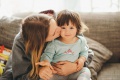 Ошибки родительской любви 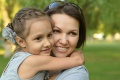 Как образ матери влияет на дочь Воспитание без физических наказаний невозможно«А что здесь такого?!» – скажут многие папы и мамы. «Меня родители наказывали и ничего, вырос нормальным человеком!». С этой позицией трудно согласиться. Конечно, такие методы способствуют воспитанию покорных и послушных дочек, однако, вреда от них гораздо больше, чем пользы. Девочки, к которым применяли физические наказания, в будущем — обладательницы заниженной самооценки и комплексов, мешающих профессиональной реализации и личной жизни.Формование негативного отношения к отцуВ последнее время все чаще дочери воспитываются в семьях без отцов. Присутствует он в жизни дочери или нет, превращать родителя в демона нельзя. Объявлять дочери, что ее недостатки — это дурная отцовская наследственность — недопустимо, как и очернять его в глазах ребенка. Если он действительно не подарок, то матери стоит взять на себя ответственность за то, что отцом дочери стал такой человек. Вины дочери здесь точно нет.Если не хотите сделать из девочки закомплексованною женщину с заниженной самооценкой, объясните причину, по которой вы не живете вместе с ее отцом, подчеркнув, что с ней это никак не связано.Воспитание настороженного отношения к мужчинамНекоторые из мам рано или поздно прибегают к фразам типа «мужчинам только одно от тебя нужно», «поматросит и бросит» — подобными высказываниями мамы стараются уберечь своих дочурок от негативного опыта общения с противоположным полом. Опасность подобных фраз в том, что они формируют негативное отношение девушки ко всем мужчинам — все они агрессоры, предатели и насильники. Это неминуемо отразится на будущих отношениях девушки.Крайности: излишняя доброжелательность или чрезмерная строгостьПереживание пубертатного периода — это трудный жизненный этап не только для девочки, но и для родителей. Многие мамы стремятся стать в это время лучшей подругой своей дочери, чтобы всегда быть в курсе, что у нее на уме и в каких компаниях она проводит время. Другие мамы, наоборот, становятся строже, больше запрещает, чтобы «не упустить» своих подросших принцесс. Как говорится, везде важно найти золотую середину, и в этой ситуации тоже. Ваша дочь нуждается в вас как в матери, а не как в подруге, в то же время чрезмерная строгость только отдалит ее от вас. Единственный способ преодолеть этот трудный для всех период — проявлять одновременно строгость и доброжелательность по отношению к ней. Строгость — в установлении границ дозволенного, доброжелательность — в общении. Чаще разговаривайте в этот сложный период со своей девочкой, поддерживайте, разделяйте ее переживания, а не обесценивайте их, делитесь своими подростковыми воспоминаниями.Жизнь дочки нужно заранее тщательно спланироватьДовольно часто родители самостоятельно определяют жизненный путь своих детей и настоятельно следят за тем, чтобы они не сошли с него: «Моя девочка будет заниматься музыкой, танцами, потом окончит университет, а тогда уже пора будет и о семье подумать …» — так рассуждают многие родители, не осознавая, что могут таким планированием искалечить жизнь своей дочери.Неверные жизненные установкиНельзя убеждать девочку, что ее жизнь должна обязательно включать некие пункты: похудеть, закончить музыкальную школу, выйти замуж — надо настраивать ее на самореализацию: искать возможность заниматься любимым делом или тем, что нравится, не зависеть от чужих оценок, получать удовольствие от своей деятельности.Планируя жизненный путь своей дочери, не забудьте оставить простор для ее личных потребностей и интересов.Автор: Татьяна БогачеваФото с сайта Яндекс.Картинки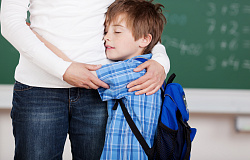 Достаточно ли ребенку вашего внимания? В быстром ритме жизни часто не замечаешь, что ребенку не хватает родительского тепла, ласки и любви, даже игр с мамой и папой. Портал Я – родитель предлагает вам пройти тест, который определит, достаточно ли вы уделяете ребенку своего внимания.Пройти тест Еще по теме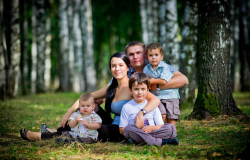 Правила воспитания в многодетной семье 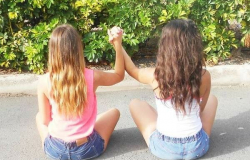 Дружба и соперничество: особенности взаимоотношений девочек-подростков 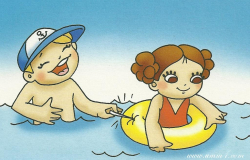 Почему дети не думают о последствиях своих поступков Комментарии: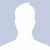 Введите код: 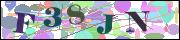 Отправить РодителямКак воспитывать ребенка?Службы психологической помощиКниги для детей и родителейМоя новая семьяИмею право!Инфографика для родителейТестыКонкурсы и акцииСемейная диспансеризацияРеалити-шоу «Территория семьи»Конкурс «Играем, как дети, играем с детьми!»Я — ответственный родитель!Конкурс «Быть папой — это круто»Конкурс городов России «Город - территория детства»Всероссийская акция «С детством по пути»Архив конкурсов и акцийСпециалистамМетодики воспитанияОбмен опытомИсследованияБиблиотекаМедиаВидеоурокиСчастливый ребенокКнига в помощьИмею право!Народное мнениеСказка на ночьПесни для детей и родителейСоциальная реклама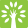 © 2019 Фонд поддержки детей,
находящихся в трудной жизненной ситуации 6+E-mail: editor@ya-roditel.ru
Карта сайта Вход на сайтВойти через Войти с паролем Войти Напомнить пароль Нет аккаунта? Зарегистрироваться ПодтверждениеПодтвердитьУже есть аккаунт? Войти РегистрацияВойти через Обычная регистрация я принимаю условия пользовательского соглашения Зарегистрироваться Уже есть аккаунт? Войти <div><img src="https://mc.yandex.ru/watch/24599405" style="position:absolute; left:-9999px;" alt="" /></div> 